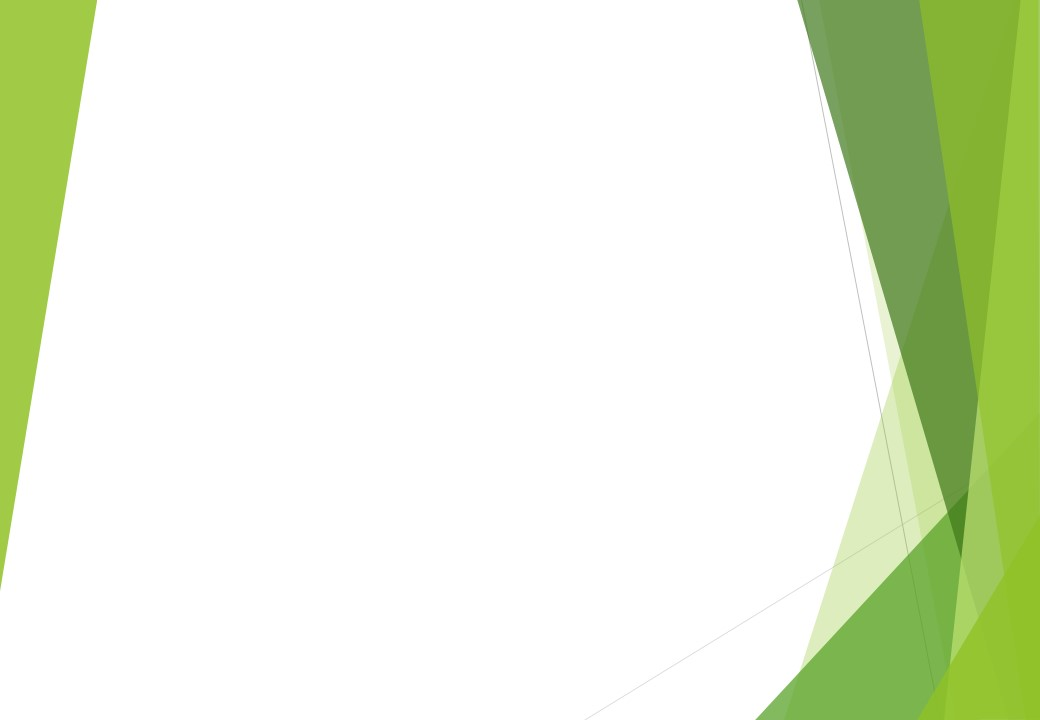 北海道修学旅行モデルコース新千歳空港利用4日間　道北・道央コース1日目各地各地各地ーーー新千歳空港＝＝＝＝＝＝＝＝＝サケのふるさと千歳水族館＝＝＝千歳千歳1日目午後午後午後午後夕方夕方千歳2日目千歳＝＝＝旭山動物園＝＝＝旭川市内（昼食）＝＝＝美瑛の丘(車窓)＝＝＝フラワーランド上富良野＝＝＝富良野富良野2日目朝午前昼午後夕方夕方富良野3日目富良野＝＝＝富良野・トマムアクティビティラフティングカヌー・クラフト＝＝＝トマム（昼食）＝＝＝小樽北一硝子オルゴール堂運河＝＝＝札幌市内（夕食）＝＝＝札幌札幌3日目朝午前昼午後夕方夜札幌4日目ホテル＝＝＝大通公園＝＝＝羊ケ丘展望台＝＝＝ノーザンホースパーク（昼食）＝＝＝新千歳空港ーーー各地4日目朝午前午前昼夕方夜＝＝＝バスーーー航空機□■□JR***タクシー…徒歩～～～フェリー